MARSZAŁEK WOJEWÓDZTWA PODKARPACKIEGO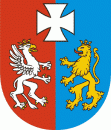 OS-I.7222.32.8.2023.BK						Rzeszów, 2024-01-08DECYZJADziałając na podstawie:art. 163 ustawy z dnia 14 czerwca 1960 r. Kodeks postępowania administracyjnego (t.j. Dz. U. z 2023 r. poz. 775 ze zm.),art. 192, art. 378 ust. 2a ustawy z dnia 27 kwietnia 2001 r. Prawo ochrony środowiska (t.j. Dz. U. z 2022 r. poz. 2556 ze zm.) w związku z § 2 ust 1 pkt 14 i 15 rozporządzenia Rady Ministrów z dnia 10 września 2019 r. w sprawie przedsięwzięć mogących znacząco oddziaływać na środowisko (Dz. U. z 2019 r., poz. 1839 ze zm.),po rozpatrzeniu wniosku z dnia 8 grudnia 2023 r. znak: NE/1761/2023 złożonego przez  Spółkę: Federal-Mogul Gorzyce Sp. z o.o., ul. Odlewników 52, 39 -432 Gorzyce (REGON 000036908, NIP 8670003039) w sprawie zmiany decyzji Marszałka Województwa Podkarpackiego z dnia 15 marca 2019 r., znak: OS- I.7222.36.2.2018.MH ze zmianami udzielającej Spółce pozwolenia zintegrowanego na prowadzenie instalacji do produkcji tłoków aluminiowych oraz tłoków stalowych, w skład których wchodzić będą urządzenia do wtórnego wytopu metali nieżelaznych z grupy Al (AK12, AK AlSi12 i inne) o zdolności produkcyjnej 163 Mg/dobę, oraz urządzenia do powierzchniowej obróbki metali z zastosowaniem procesów chemicznych o całkowitej objętości wanien procesowych 165 m3 wraz z instalacją energetycznego spalania paliw o mocy 19,5 MWt – nie wymagającą pozwolenia zintegrowanego, natomiast wymagającą pozwolenia na wprowadzanie gazów i pyłów do powietrza atmosferycznegoorzekamzmieniam decyzję Marszałka Województwa Podkarpackiego z dnia 15 marca 2019r., znak: OS-I.7222.36.2.2018.MH, zmienioną decyzjami: z dnia 4 marca 2020 r. znak: OS- I.7222.18.1.2020.MH, z dnia 10 maja 2023 r. znak: OS-I.7222.21.5.2022.BK (wraz z postanowieniem z dnia 16 czerwca 2023 r. znak: OS-I.7222.21.5.2023.BK – sprostowanie oczywistej omyłki) i z dnia 11 sierpnia 2023 r. znak: OS-I.7222.32.5.2023.BK, udzielającą Federal-Mogul Gorzyce Sp. z o.o., ul. Odlewników 52, 39-432 Gorzyce (REGON 000036908, NIP 8670003039) pozwolenia zintegrowanego na prowadzenie instalacji do produkcji tłoków aluminiowych oraz tłoków stalowych, w skład których wchodzić będą urządzenia do wtórnego wytopu metali nieżelaznych z grupy Al (AK12, AK AlSi12 i inne) o  zdolności produkcyjnej 163 Mg/dobę, oraz urządzenia do powierzchniowej obróbki metali z zastosowaniem procesów chemicznych o całkowitej objętości wanien procesowych 165 m3 wraz z instalacją energetycznego spalania paliw o mocy 19,5 MWt – nie wymagającą pozwolenia zintegrowanego, natomiast wymagającą pozwolenia na wprowadzanie gazów i pyłów do powietrza atmosferycznego w  następujący sposób:Tabela nr 5 w podpunkcie II.3.2. otrzymuje nowe brzmienie: „Tabela nr 5”2. Tabela nr 9 w podpunkcie III.3.1.2. otrzymuje nowe brzmienie:„Tabela nr 9”Tabela nr 11 w podpunkcie III.3.2.2. otrzymuje nowe brzmienie:„Tabela nr 11”Pozostałe warunki decyzji pozostają bez zmian.UzasadnienieWnioskiem z dnia 8 grudnia 2023 r., znak: NE/1761/2023 Spółka: Federal-Mogul Gorzyce Sp. z o.o., ul. Odlewników 52, 39-432 Gorzyce (REGON 000036908, NIP 8670003039) wystąpiła o zmianę decyzji Marszałka Województwa Podkarpackiego z dnia 15 marca 2019 r., znak: OS-I.7222.36.2.2018.MH ze zmianami udzielającej Spółce pozwolenia zintegrowanego na prowadzenie instalacji do produkcji tłoków aluminiowych oraz tłoków stalowych, w skład których wchodzić będą urządzenia do wtórnego wytopu metali nieżelaznych z grupy Al (AK12, AK AlSi12 i inne) o zdolności produkcyjnej 163 Mg/dobę, oraz urządzenia do powierzchniowej obróbki metali z zastosowaniem procesów chemicznych o całkowitej objętości wanien procesowych 165 m3 wraz z instalacją energetycznego spalania paliw o mocy 19,5 MWt – nie wymagającą pozwolenia zintegrowanego, natomiast wymagającą pozwolenia na wprowadzanie gazów i pyłów do powietrza atmosferycznego.Informacja o przedmiotowym wniosku umieszczona została w publicznie dostępnym wykazie danych o dokumentach zawierających informacje o środowisku i jego ochronie pod numerem 906/2023.Eksploatowane na terenie Spółki instalacje klasyfikują się zgodnie z ust. 2 pkt 6 i pkt 7  załącznika do rozporządzenia Ministra Środowiska z dnia 27 sierpnia 2014 r. w sprawie rodzajów instalacji mogących powodować znaczne zanieczyszczenie poszczególnych elementów przyrodniczych albo środowiska jako całości (Dz. U. z 2014 r., poz. 1169) jako instalacje:- 	do wtórnego wytopu metali nieżelaznych lub ich stopów, w tym oczyszczania, odlewania lub przetwarzania metali z odzysku, o zdolności produkcyjnej wytopu większej niż 4 t na dobę w przypadku ołowiu lub kadmu oraz większej niż 20 t na dobę w przypadku pozostałych metali, z wyłączeniem metali szlachetnych,- 	do powierzchniowej obróbki metali lub tworzyw sztucznych, z zastosowaniem procesów chemicznych lub elektrolitycznych, o całkowitej objętości wanien procesowych większej niż 30 m3.Instalacje zaliczane są zgodnie § 2 ust. 1 pkt 14 i 15 rozporządzenia Rady Ministrów z dnia 10 września 2019 r. w sprawie przedsięwzięć mogących znacząco oddziaływać na środowisko do przedsięwzięć mogących zawsze znacząco oddziaływać na środowisko. Tym samym, na podstawie art. 378 ust. 2a ustawy Prawo ochrony środowiska organem właściwym do wydania pozwolenia jest marszałek województwa.Po analizie formalnej złożonych dokumentów stwierdzono, że wniosek nie zawiera braków formalnych, stąd też zawiadomieniem z dnia 18 grudnia 2023 r. znak: OS-I.7222.32.8.2023.BK wszczęto postępowanie administracyjne w sprawie zmiany pozwolenia zintegrowanego dla ww. instalacji.Analizując przedstawioną dokumentację uznano, że wnioskowane zmiany nie mieszczą się w definicji istotnej zmiany instalacji zawartej w art. 3 ust. 7) ustawy Prawo ochrony środowiska, a związane są z rozszerzeniem rodzajów odpadów wytwarzanych o  kody: 16 11 04 - Okładziny piecowe i materiały ogniotrwałe z procesów metalurgicznych inne niż wymienione w 16 11 03, i 16 11 06 - Okładziny piecowe i materiały ogniotrwałe z procesów niemetalurgicznych inne niż wymienione w 16 11 05.Powyższe konieczne jest z uwagi na możliwość stosowania różnych nowych okładzin piecowych i materiałów ogniotrwałych celem poprawy efektywności związanych z nimi procesów, co w konsekwencji wiąże się z powstawaniem odpadów o ww. kodach. Odpady te są sklasyfikowane jako niepalne, więc nie zostały ujęte w operacie przeciwpożarowym. Są to odpady stałe, nie posiadające składników i właściwości niebezpiecznych. Ponadto prowadzący instalację będzie miał możliwość efektywniej zarządzać wytwarzanymi odpadami.Łączna ilość wytwarzanych odpadów innych niż niebezpieczne w ciągu roku nie ulegnie zmianie, ponieważ Spółka zawnioskowała o zmniejszenie ilości odpadu wytwarzanego o kodzie 16 11 02 - węglopochodne okładziny piecowe i materiały ogniotrwałe z procesów metalurgicznych inne niż wymienione w 16 11 01. Zwiększy się nieznacznie największa masa odpadów, która mogłaby być magazynowana w tym samym czasie tj. o 0,02% w stosunku do całkowitej ilości magazynowanych odpadów.W związku z powyższym zmiany wymagają tabele: Tabela nr 5, Tabela nr 9 oraz Tabela 11 określone w przedmiotowym pozwoleniu, stąd też w punkcie 1 niniejszej decyzji nadano nowe brzmienie Tabeli nr 5 w podpunkcie II.3.2. pozwolenia mówiącej o dopuszczalnych rodzajach i ilościach oraz o podstawowym składzie chemicznym i właściwościach wytwarzanych odpadów innych niż niebezpieczne. W punkcie 2 niniejszej decyzji nadano nowe brzmienie Tabeli nr 9 w podpunkcie III.3.1.2. pozwolenia mówiącej o sposobie postępowania z wytwarzanymi odpadami innymi niż niebezpieczne, a w punkcie 3 niniejszej decyzji nadano nowe brzmienie Tabeli nr 11 w podpunkcie III.3.2.2. pozwolenia opisującej sposób dalszego gospodarowania odpadami innymi niż niebezpieczne.		Zgodnie z art. 10 § 1 Kpa organ zapewnił stronom czynny udział w każdym stadium postępowania, a przed wydaniem decyzji umożliwił wypowiedzenie się co do zebranych materiałów.		Wprowadzone zmiany obowiązującego pozwolenia zintegrowanego nie zmieniają ustaleń dotyczących spełnienia wymogów wynikających z najlepszych dostępnych technik. Zachowane są również standardy jakości środowiska.		Biorąc pod uwagę powyższe oraz to, że za zmianą przedmiotowej decyzji przemawia słuszny interes stron, a przepisy szczególne nie sprzeciwiają się zmianie orzeczono jak w sentencji decyzji. Pouczenie1.	Od niniejszej decyzji służy odwołanie do Ministra Klimatu i Środowiska za pośrednictwem Marszałka Województwa Podkarpackiego w terminie 14 dni od dnia doręczenia decyzji.2.	Przed upływem terminu do wniesienia odwołania, stronie przysługuje prawo do zrzeczenia się odwołania, które należy wnieść do Marszałka Województwa Podkarpackiego. Z dniem doręczenia Marszałkowi Województwa Podkarpackiego oświadczenia o zrzeczeniu się prawa do wniesienia odwołania niniejsza decyzja staje się ostateczna i prawomocna.Z upoważnienia MARSZAŁKA WOJEWÓDZTWAPODKARPACKIEGODYREKTOR DEPARTAMENTU OCHRONY ŚRODOWISKAOpłata skarbowa w wys. 1005,50 zł uiszczona w dniu 8 grudnia 2023 r. na rachunek bankowy Urzędu Miasta Rzeszowa Nr 17 1020 4391 2018 0062 0000 0423Otrzymują:Federal-Mogul Gorzyce Sp. z o.o.ul. Odlewników 52, 39-432 GorzyceOS-I, a/aL.p.Kod odpaduRodzaj odpaduIlość odpadu [Mg/rok]Największa masa odpadów, które mogłyby być magazynowane w tym samym czasie[Mg]Miejsce i  źródła powstawania odpadówSkład chemiczny i właściwości odpadu108 03 18Odpadowy toner drukarski innyniż wymieniony w 08 03 17(zużyte tonery do drukarek)0,10,01Eksploatacja urządzeń biurowych oraz znakowania tłoków na wydziale – cały zakładSkład: żywica poliestrowa, polimer styrenowo-akrylanowy, sadza techniczna, wosk Właściwości: odpad stały, nie posiada składników i właściwości niebezpiecznych.210 09 03Żużle odlewnicze1505Produkcja wkładek – odlewnia (piece do topienia)Skład: tlenki wapnia i glinu, krzemionka, metale i tlenki metali.Właściwości: odpad stały, nie posiada składników i właściwości niebezpiecznych.310 09 80Wybrakowane wyroby żeliwne501Produkcja wkładek – odlewnia i obróbka mechaniczna (piece do topienia, maszyny do obróbki skrawaniem)Skład: żeliwo i jego stopy (żeliwo, węgiel i stal)Właściwości: odpad stały, nie posiada składników i właściwości niebezpiecznych.410 10 03Zgary i żużle odlewnicze300022,5Produkcja tłoków aluminiowych – topialnia i odlewnia tłoków aluminiowych (piece topialne, piece podgrzewcze przy maszynach odlewniczych)Skład: aluminium, krzem, miedź, magnez, mangan i inne pierwiastki i związki w ilościach śladowych.Właściwości: odpad stały, nie posiada składników i właściwości niebezpiecznych510 10 06Rdzenie i formy odlewnicze przed procesem odlewania inne niż wymienione w 10 10 0550,1Powstają w procesie formowania rdzeni solnych  Skład: melasa, chlorek sodu, alkohol etylowyWłaściwości: odpad stały, nie posiada składników i niebezpiecznych610 10 10Pyły z gazów odlotowych inne niż wymienione w 10 10 09501Produkcja tłoków aluminiowych –  odlewnia (odciągi miejscowe). Produkcja wkładek – odlewnia i obróbka mechaniczna (odciągi miejscowe)Skład: aluminium, żelazo i inne pierwiastki w ilościach śladowychWłaściwości: odpad stały, nie posiada składników i właściwości niebezpiecznych710 10 99Inne niewymienione odpady350025Produkcja tłoków aluminiowych –  odlewnia (piece podgrzewcze do alfiniowania)Skład: aluminium, żelazo i inne pierwiastki i związki w ilościach śladowychWłaściwości: odpad stały, nie posiada składników i właściwości niebezpiecznych812 01 01Odpady z toczenia i piłowania żelaza oraz jego stopów1000022Produkcja tłoków stalowych – obróbka skrawaniem (maszyny do obróbki skrawaniem głównie CNC zainstalowane w liniach automatycznych i obsługiwane indywidualnie). Produkcja oprzyrządowania – obróbka skrawaniem (maszyny do obróbki skrawaniem głównie CNC zainstalowane w liniach automatycznych i obsługiwane indywidualnieSkład: żelazo i jego stopy (żeliwo, węgiel, stal)Właściwości: odpad stały, nie posiada składników i właściwości niebezpiecznych912 01 03Odpady z toczenia i piłowania metali nieżelaznych2000057,3Produkcja tłoków aluminiowych – obróbka skrawaniem (maszyny do obróbki skrawaniem głównie CNC zainstalowane w liniach automatycznych i obsługiwane indywidualnie). Produkcja oprzyrządowania – obróbka skrawaniem (maszyny do obróbki skrawaniem głównie CNC zainstalowane w liniach automatycznych i obsługiwane indywidualnieSkład: aluminium, mosiądz, krzem, miedź i inne pierwiastki i związki w ilościach śladowychWłaściwości: odpad stały, nie posiada składników i właściwości niebezpiecznych1012 01 15Szlamy z obróbki metali inne niż wymienione w 12 01 14200,05Produkcja oprzyrządowania – obróbka skrawaniem (maszyny do obróbki skrawaniem głównie CNC zainstalowane w liniach automatycznych i obsługiwane indywidualnie).Skład: płyny do obróbki zawierające: krzemionkę, żelazo, aluminium i inne pierwiastki i związki w ilościach śladowych.Właściwości: odpad stały, nie posiada składników i właściwości niebezpiecznych1112 01 21Zużyte materiały szlifierskie inne niż wymienione w 12 01 20200,05Produkcja oprzyrządowania – obróbka skrawaniem (maszyny do obróbki skrawaniem głównie CNC zainstalowane w liniach automatycznych i obsługiwane indywidualnie).Skład: tlenek glinu, korund, spoiwo ceramiczne.Właściwości: odpad stały, nie posiada składników i właściwości niebezpiecznych1212 01 99Inne niewymienione odpady200,05Produkcja oprzyrządowania – obróbka skrawaniem (maszyny do obróbki skrawaniem głównie CNC zainstalowane w liniach automatycznych i obsługiwane indywidualnie).Skład: tlenek glinu, korund, spoiwo ceramiczne.Właściwości: odpad stały, nie posiada składników i właściwości niebezpiecznych.1315 01 01Opakowania z papieru i tektury5008Produkcja tłoków aluminiowych (transportowanie tłoków pomiędzy poszczególnymi operacjami np. obróbki skrawaniem i chemicznej do kontroli itp.). Produkcja tłoków stalowych (transportowanie tłoków pomiędzy poszczególnymi operacjami np. obróbki skrawaniem i chemicznej do kontroli itp.).Skład: makulatura, opakowania (celuloza)Właściwości: odpad stały, nie posiada składników i właściwości niebezpiecznych.1416 02 14Zużyte urządzenia inne niż wymienione w 16 02 09 i 16 02 13202Utrzymanie w sprawności (konserwacja i modernizacje, naprawy) (zużyty sprzęt elektryczny i elektroniczny)Skład: stal, aluminium, miedź, masy plastyczne, ceramika, szkło, guma, drewno, papier, ebonit.Właściwości: odpad stały, nie posiada składników i właściwości niebezpiecznych.1516 02 16Elementy usunięte z zużytych urządzeń inne niż wymienione w 16 02 15202Utrzymanie w sprawności (konserwacja i modernizacje, naprawy) (elementy drobnych urządzeń energetycznych)Skład: stal, aluminium, miedź, masy plastyczne, ceramika, szkło, guma, drewno, papier, ebonit.Właściwości: odpad stały, nie posiada składników i właściwości niebezpiecznych1616 06 05Inne baterie i akumulatory 50,1Podtrzymanie zasilania sterowania maszyn i urządzeńSkład: polipropylen lub ebonit, kwas siarkowy, krzemionka, tlenek ołowiu (IV)1716 11 02Węglopochodne okładziny piecowe i materiały ogniotrwałe z procesów metalurgicznych inne niż wymienione w 16 11 01472,0Powstają w procesie odlewania elementów aluminiowych i żeliwnych Skład: materiały ceramiczne (tlenek aluminium, dwutlenek krzemu, dwutlenek cyrkonu, węglik krzemu, azotek krzemu), beton ogniotrwałyWłaściwości: odpad stały, nie posiada składników i właściwości niebezpiecznych1816 11 04Okładziny piecowe i materiały ogniotrwałe z procesów metalurgicznych inne niż wymienione w 16 11 03482,0Powstają w procesie odlewania elementów aluminiowych i żeliwnychSkład: materiały ceramiczne ogniotrwale (glinokrzemiany, tlenki m.in. krzemionka - SiO2, Al2O3, Fe2O3) Właściwości: odpad stały, nie posiada składników i właściwości niebezpiecznych1916 11 06Okładziny piecowe i materiały ogniotrwałe z procesów niemetalurgicznych inne niż wymienione w 16 11 0552,0Powstają w procesie odlewania elementów aluminiowych i żeliwnychSkład: materiały szamotowe – magnezytowe (tlenki ogniotrwałe MgO, Al2O3, krzemionka - SiO2)Właściwości: odpad stały, nie posiada składników i właściwości niebezpiecznych2017 04 05Żelazo i stal300045Remonty i demontaż maszyn i urządzeń z wszystkich procesów produkcyjnych (maszyny i urządzenia)Skład: żelazo i jego stopyWłaściwości: odpad stały, nie posiada składników i właściwości niebezpiecznych2117 04 11 Kable inne niż wymienione w 17 04 10 201,0Remonty maszyn i obiektów budowlanych Skład: stopy metali kolorowych, aluminium, tworzywa sztuczne (polwinit, polietylen)Właściwości: odpad stały, nie posiada składników i właściwości niebezpiecznych2219 08 14Szlamy z innego niż biologiczne oczyszczalnie ścieków przemysłowych inne niż wymienione w 19 08 132508,75Oczyszczalnie ścieków przemysłowych z procesów produkcyjnych w Oczyszczalni ścieków Przemysłowych (urządzenia do oczyszczania ścieków)Skład: związki organiczne i nieorganiczne, węgiel aktywny, śladowe ilości żelaza i aluminium. Właściwości: odpad w postaci uwodnionej, nie posiada składników i właściwości niebezpiecznych2319 09 05Nasycone lub zużyte żywice jonowymienne 102,0Oczyszczalnia Ścieków Przemysłowych (urządzenia do produkcji wody demineralizowanej)Skład: żywice styrenowe, polimery akrylowe Właściwości: odpad stały, nie posiada składników i właściwości niebezpiecznych2419 09 99Inne niewymienione odpady1000,3Wytwarzanie wody chłodniczej (chłodnia, kanalizacja wody chłodniczej)Skład: piasek, grafit.Właściwości: odpad stały nie posiada składników i właściwości niebezpiecznychŁączna ilość odpadów innych niż niebezpieczneŁączna ilość odpadów innych niż niebezpieczneŁączna ilość odpadów innych niż niebezpieczne40 840,1L.p.Kod odpaduRodzaj odpaduSposób i miejsce magazynowania108 03 18Odpadowy toner drukarski inny niż wymieniony w 08 03 17W oryginalnym opakowaniu – oznakowanym nazwą i kodem odpadu w boksie w magazynie chemicznym210 09 03Żużle odlewniczePoczątkowo luzem w wybetonowanym boksie a następnie w szczelnych metalowych kontenerach na zadaszonym wybetonowanym placu przy kotłowni F-MG, w wyznaczonym i oznakowanym nazwą i kodem odpadu miejscu310 09 80Wybrakowane wyroby żeliwneW szczelnych metalowych kontenerach na zadaszonym wybetonowanym placu przy kotłowni F-MG, w wyznaczonym i oznakowanym nazwą i kodem odpadu miejscu410 10 03Zgary i żużle odlewniczeW szczelnych metalowych kontenerach na zadaszonym wybetonowanym placu przy kotłowni F-MG, w wyznaczonym i oznakowanym nazwą i kodem odpadu miejscu510 10 06Rdzenie i formy odlewnicze przed procesem odlewania inne niż wymienione w 10 10 05W szczelnych pojemnikach w wydzielonym, zamykanym pomieszczeniu magazynu odpadów , w wyznaczonym miejscu oznakowanym nazwą i kodem odpadu.610 10 10Pyły z gazów odlotowych inne niż wymienione w 10 10 09W szczelnych pojemnikach o poj. 1m3 w wydzielonym, zamykanym pomieszczeniu magazynu odpadów , w wyznaczonym miejscu oznakowanym nazwą i kodem odpadu.710 10 99Inne niewymienione odpadyPoczątkowo luzem w wybetonowanym boksie a następnie w szczelnych metalowych kontenerach na zadaszonym wybetonowanym placu przy kotłowni F-MG, w wyznaczonym i oznakowanym nazwą i kodem odpadu miejscu812 01 01Odpady z toczenia i piłowania żelaza oraz jego stopówW szczelnych metalowych kontenerach na zadaszonym wybetonowanym placu przy kotłowni F-MG, w wyznaczonym i oznakowanym nazwą i kodem odpadu miejscu912 01 03Odpady z toczenia i piłowania metali nieżelaznychW szczelnych metalowych kontenerach na zadaszonym wybetonowanym placu przy kotłowni F-MG, w wyznaczonym i oznakowanym nazwą i kodem odpadu miejscu; za wyjątkiem odpadu w postaci drutu molibdenowego, który magazynowany jest w metalowych beczkach lub kartonach w wydzielonym boksie w magazynie chemicznym1012 01 15Szlamy z obróbki metali inne niż wymienione w 12 01 14W szczelnych, zamykanych pojemnikach o poj. 1m3 i metalowych beczkach o poj. 200l w wydzielonym , zamykanym pomieszczeniu w magazynie odpadów w wyznaczonym i oznakowanym nazwą i kodem odpadu miejscu1112 01 21Zużyte materiały szlifierskie inne niż wymienione w 12 01 20W szczelnych, zamykanych pojemnikach o poj. 1m3 i metalowych beczkach o poj. 200l w wydzielonym , zamykanym pomieszczeniu w magazynie odpadów w wyznaczonym i oznakowanym nazwą i kodem odpadu miejscu1212 01 99Inne niewymienione odpadyW szczelnych, zamykanych pojemnikach o poj. 1m3 i metalowych beczkach o poj. 200l w wydzielonym , zamykanym pomieszczeniu w magazynie odpadów w wyznaczonym i oznakowanym nazwą i kodem odpadu miejscu1315 01 01Opakowania z papieru i tekturyW szczelnych metalowych kontenerach na zadaszonym wybetonowanym placu przy kotłowni F-MG, w wyznaczonym i oznakowanym nazwą i kodem odpadu miejscu1416 02 14Zużyte urządzenia inne niż wymienione w 16 02 09 i 16 02 13Luzem lub w pojemnikach/skrzyniach w wydzielonym, zamykanym pomieszczeniu przy magazynie chemicznym w wyznaczonym i oznakowanym nazwą i kodem odpadu miejscu1516 02 16Elementy usunięte z zużytych urządzeń inne niż wymienione w 16 02 15Luzem lub w pojemnikach/skrzyniach w wydzielonym, zamykanym pomieszczeniu przy magazynie chemicznym w wyznaczonym i oznakowanym nazwą i kodem odpadu miejscu1616 06 05Inne baterie i akumulatoryW wydzielonym, zamykanym pomieszczeniu w magazynie chemicznym w oznakowanym nazwą i kodem odpadu miejscu.1716 11 04Okładziny piecowe i materiały ogniotrwałe z procesów metalurgicznych inne niż wymienione w 16 11 03W szczelnych kontenerach na wyznaczonym i zadaszonym placu, w oznakowanym nazwą i kodem odpadu miejscu1816 11 06Okładziny piecowe i materiały ogniotrwałe z procesów niemetalurgicznych inne niż wymienione w 16 11 05W szczelnych kontenerach na wyznaczonym i zadaszonym placu, w oznakowanym nazwą i kodem odpadu miejscu1917 04 05Żelazo i stalW szczelnych metalowych kontenerach na zadaszonym wybetonowanym placu przy kotłowni F-MG, w wyznaczonym i oznakowanym nazwą i kodem odpadu miejscu lub luzem w wybetonowanym boksie - w przypadku złomu żeliwnego wkładki alfin2017 04 11Kable i inne wymienione w  17 04 10W szczelnych metalowych pojemnikach na zadaszonym wybetonowanym placu przy kotłowni F-MG, w wyznaczonym i oznakowanym nazwą i kodem odpadu miejscu2116 11 02Węglopochodne okładziny piecowe i materiały ogniotrwałe z procesów metalurgicznych inne niż wymienione w 16 11 01W szczelnych kontenerach na wyznaczonym i zadaszonym placu, w oznakowanym nazwą i kodem odpadu miejscu2219 08 14Szlamy z innego niż biologiczne oczyszczalnie ścieków przemysłowych inne niż wymienione w 19 08 13W szczelnych, przykrywanych kontenerach, na wybetonowanym placu przy budynku Oczyszczalni Ścieków Przemysłowych, w wyznaczonym i oznakowanym nazwą i kodem odpadu miejscu2319 09 05 Nasycone lub zużyte żywice jonowymienne W szczelnych kontenerach na wyznaczonym i zadaszonym placu, w oznakowanym nazwą i kodem odpadu miejscu2419 09 99Inne niewymienione odpadyW szczelnych kontenerach przy budynku Oczyszczalni Ścieków Przemysłowych, w wyznaczonym i oznakowanym nazwą i kodem odpadu miejscu.L.p.Kod odpaduRodzaj odpaduSposób gospodarowania108 03 18Odpadowy toner drukarski inny niż wymieniony w 08 03 17Odpady będą przekazywane uprawnionym podmiotom do odzysku lub w przypadku braku możliwości odzysku do unieszkodliwienia210 09 03Żużle odlewniczeOdpady będą przekazywane uprawnionym podmiotom do odzysku lub w przypadku braku możliwości odzysku do unieszkodliwienia310 09 80Wybrakowane wyroby żeliwneOdpady będą przekazywane uprawnionym podmiotom do odzysku410 10 03Zgary i żużle odlewniczeOdpady będą przekazywane uprawnionym podmiotom do odzysku510 10 06Rdzenie i formy odlewnicze przed procesem odlewania inne niż wymienione w 10 10 05Odpady będą przekazywane uprawnionym podmiotom do odzysku lub w przypadku braku możliwości odzysku do unieszkodliwienia610 10 10Pyły z gazów odlotowych inne niż wymienione w 10 10 09Odpady będą przekazywane uprawnionym podmiotom do odzysku lub w przypadku braku możliwości odzysku do unieszkodliwienia710 10 99Inne niewymienione odpadyOdpady będą przekazywane uprawnionym podmiotom do odzysku812 01 01Odpady z toczenia i piłowania żelaza oraz jego stopówOdpady będą przekazywane uprawnionym podmiotom do odzysku912 01 03Odpady z toczenia i piłowania metali nieżelaznychOdpady będą przekazywane uprawnionym podmiotom do odzysku1012 01 15Szlamy z obróbki metali inne niż wymienione w 12 01 14Odpady będą przekazywane uprawnionym podmiotom do odzysku lub w przypadku braku możliwości odzysku do unieszkodliwienia1112 01 21Zużyte materiały szlifierskie inne niż wymienione w 12 01 20Odpady będą przekazywane uprawnionym podmiotom do odzysku1212 01 99Inne niewymienione odpadyOdpady będą przekazywane uprawnionym podmiotom do odzysku lub w przypadku braku możliwości odzysku do unieszkodliwienia1315 01 01Opakowania z papieru i tekturyOdpady będą przekazywane uprawnionym podmiotom do odzysku1416 02 14Zużyte urządzenia inne niż wymienione w 16 02 09 i 16 02 13Odpady będą przekazywane uprawnionym podmiotom do odzysku1516 02 16Elementy usunięte z zużytych urządzeń inne niż wymienione w 16 02 15Odpady będą przekazywane uprawnionym podmiotom do odzysku lub w przypadku braku możliwości odzysku do unieszkodliwienia1616 06 05Inne baterie i akumulatoryOdpady będą przekazywane uprawnionym podmiotom do odzysku lub w przypadku braku możliwości odzysku do unieszkodliwienia1716 11 02Węglopochodne okładziny piecowe i materiały ogniotrwałe z procesów metalurgicznych inne niż wymienione w 16 11 01Odpady będą przekazywane uprawnionym podmiotom do odzysku lub w przypadku braku możliwości odzysku do unieszkodliwienia1816 11 04Okładziny piecowe i materiały ogniotrwałe z procesów metalurgicznych inne niż wymienione w 16 11 03Odpady będą przekazywane uprawnionym podmiotom do odzysku lub w przypadku braku możliwości odzysku do unieszkodliwienia1916 11 06Okładziny piecowe i materiały ogniotrwałe z procesów niemetalurgicznych inne niż wymienione w 16 11 05Odpady będą przekazywane uprawnionym podmiotom do odzysku lub w przypadku braku możliwości odzysku do unieszkodliwienia2017 04 05Żelazo i stalOdpady będą przekazywane uprawnionym podmiotom do odzysku2117 04 11Kable i inne wymienione w 17 04 10 Odpady będą przekazywane uprawnionym podmiotom do odzysku2219 08 14Szlamy z innego niż biologiczne oczyszczalnie ścieków przemysłowych inne niż wymienione w 19 08 13Odpady będą przekazywane uprawnionym podmiotom do odzysku lub w przypadku braku możliwości odzysku do unieszkodliwienia2319 09 05 Nasycone lub zużyte żywice jonowymienne Odpady będą przekazywane uprawnionym podmiotom do odzysku lub w przypadku braku możliwości odzysku do unieszkodliwienia2419 09 99Inne niewymienione odpadyOdpady będą przekazywane uprawnionym podmiotom do odzysku lub w przypadku braku możliwości odzysku do unieszkodliwienia